Группа №400 «Повар, кондитер»  ОП.04 Экономические и правовые основы производственной деятельностиЗанятие  20.04.20г.  Тема практического  занятия № 24-25: Производственные кооперативы. Малый бизнес.Выполнение  задания:Обьяснить схему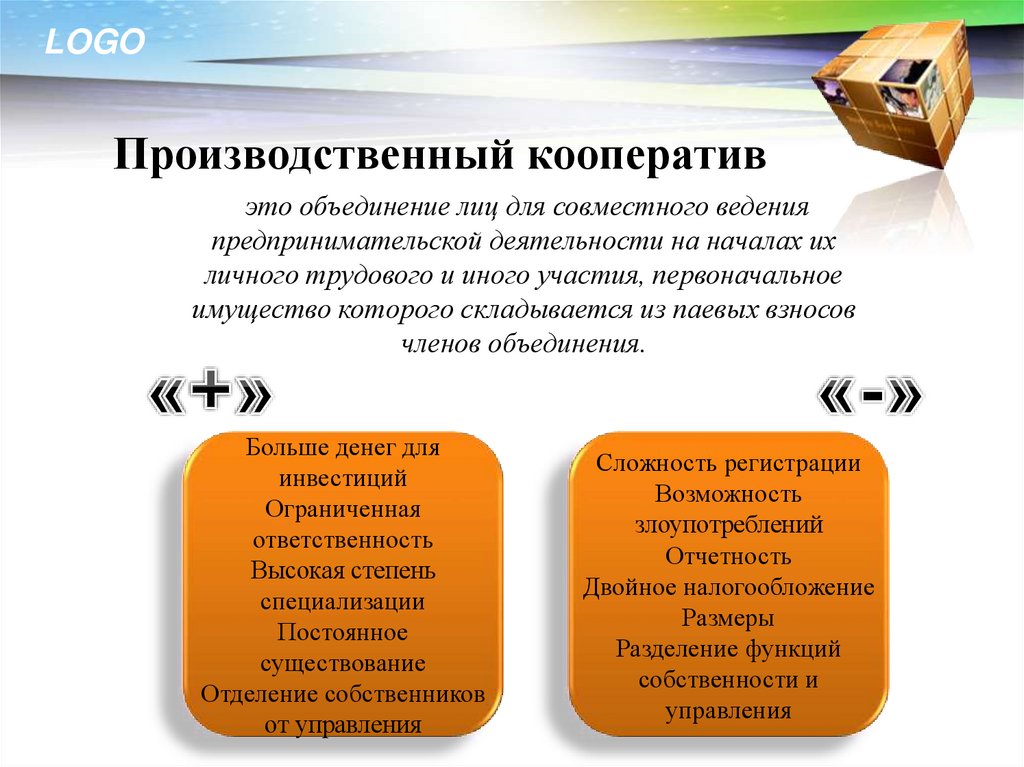 Ознакомиться с информацией.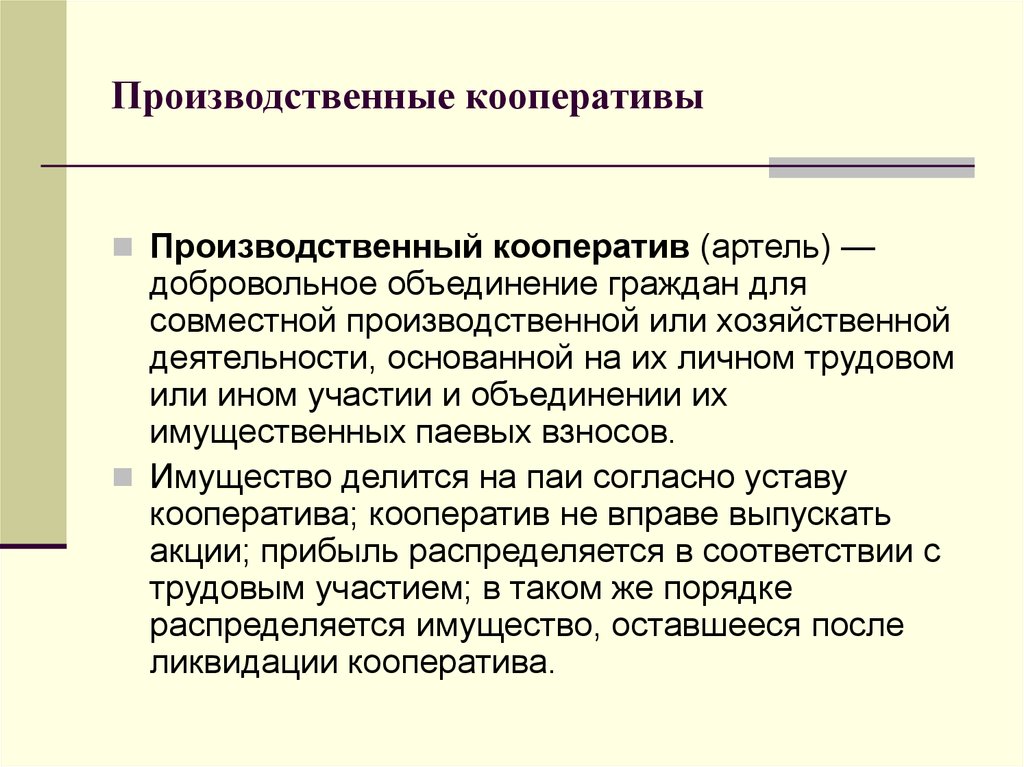 Записать таблицу и пояснить её.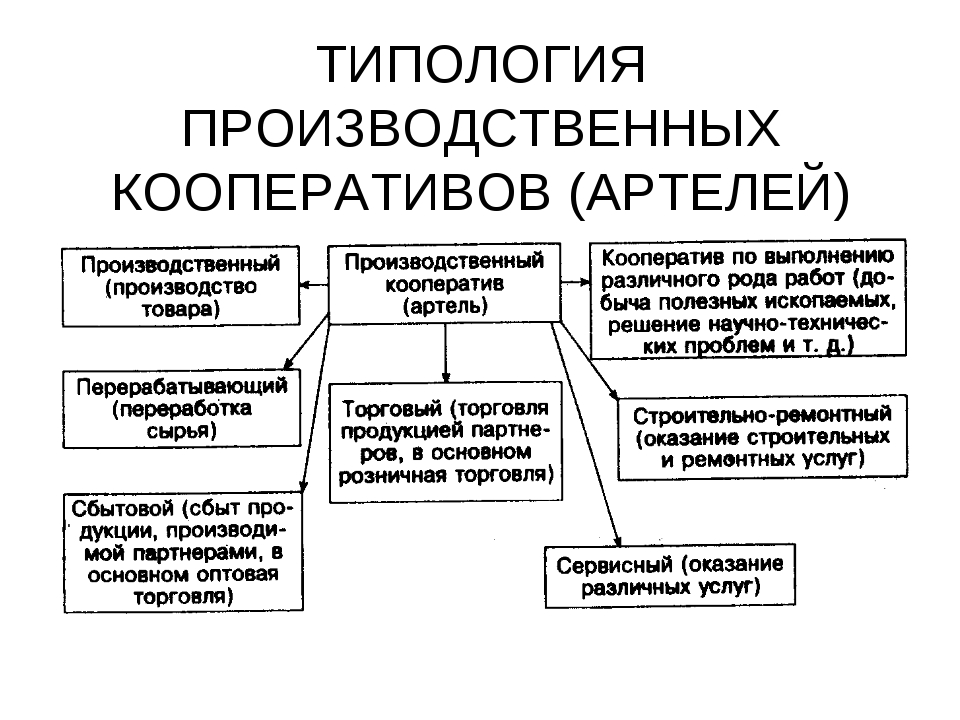 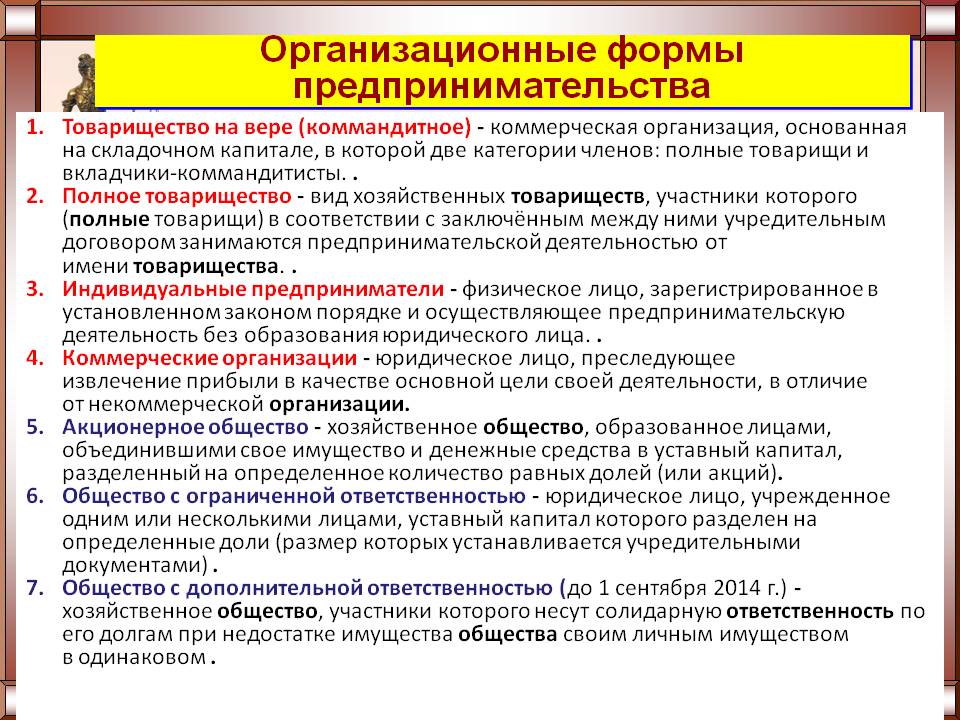 Все задания записать в тетрадь.